ACTIVIDAD N°4“Lección 2”ACTIVIDAD A DESARROLLAR I.- Luego de leer el propósito de la unidad continúa con la lectura del poema “En mi verso soy libre” (página 7 del texto del estudiante)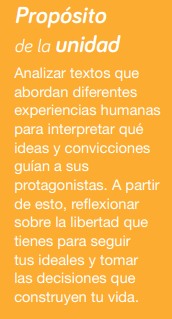 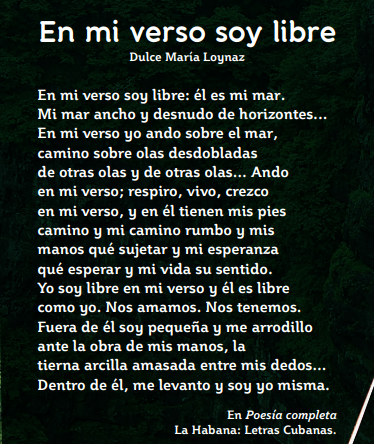 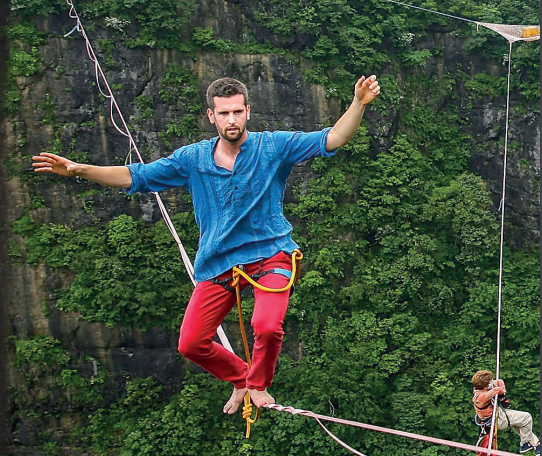 II.- Realiza la lectura del reportaje sobre un soldado japonés que luchó en la segunda guerra mundial (páginas 15-17). Luego, responde las actividades que aparecen a continuación. (página 18 del texto)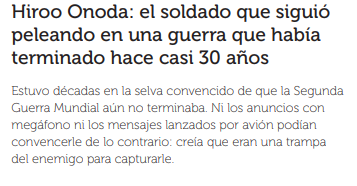 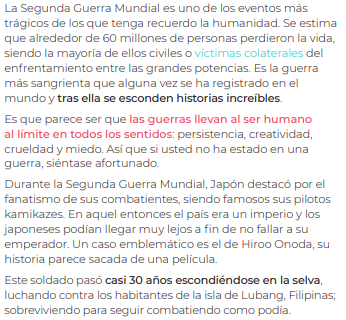 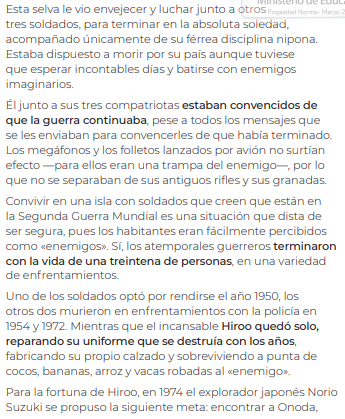 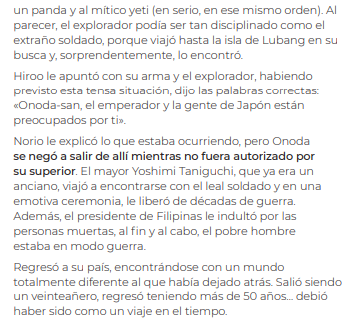 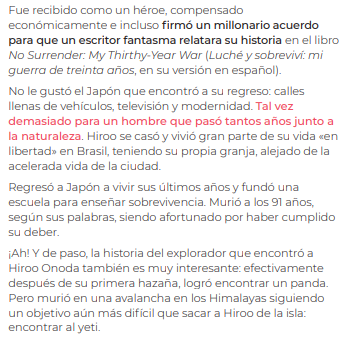 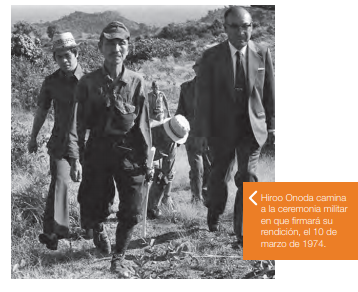 Responde según el texto: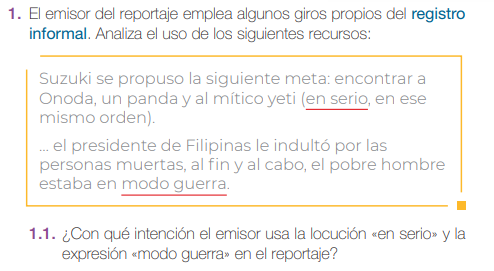 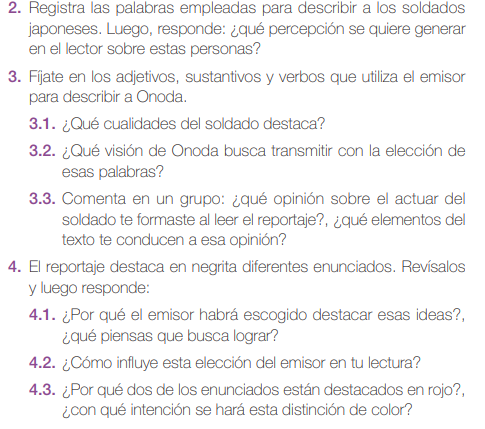 ASIGNATURA: LenguajeCURSO:  3° MEDIOPROFESOR(A): Andrea González Rebolledo -Natalia Alcaíno T.Nombre:Nombre:Correo: andrea.gonzalez@liceo-santacruzdetriana.clFecha: Fecha: Correo: andrea.gonzalez@liceo-santacruzdetriana.clINSTRUCCIONES:Escribir tu nombre y fecha.                      Lee atentamente las instrucciones. Si lo haces puedes desarrollar una buena evaluación.Utiliza destacador, marcando lo que necesites para responder.Leer muy atento, si no te queda claro, lee otra vez y las veces que lo necesites.Responde utilizando lápiz pasta, negro o azul, no usar lápiz grafito.Escribe claro, así leeremos mejor tus respuestas.  Ahora empieza a trabajar. ¡Éxito!INSTRUCCIONES:Escribir tu nombre y fecha.                      Lee atentamente las instrucciones. Si lo haces puedes desarrollar una buena evaluación.Utiliza destacador, marcando lo que necesites para responder.Leer muy atento, si no te queda claro, lee otra vez y las veces que lo necesites.Responde utilizando lápiz pasta, negro o azul, no usar lápiz grafito.Escribe claro, así leeremos mejor tus respuestas.  Ahora empieza a trabajar. ¡Éxito!INSTRUCCIONES:Escribir tu nombre y fecha.                      Lee atentamente las instrucciones. Si lo haces puedes desarrollar una buena evaluación.Utiliza destacador, marcando lo que necesites para responder.Leer muy atento, si no te queda claro, lee otra vez y las veces que lo necesites.Responde utilizando lápiz pasta, negro o azul, no usar lápiz grafito.Escribe claro, así leeremos mejor tus respuestas.  Ahora empieza a trabajar. ¡Éxito!